АДМИНИСТРАЦИЯ ПЛАСТУНОВСКОГО СЕЛЬСКОГО ПОСЕЛЕНИЯ ДИНСКОГО РАЙОНА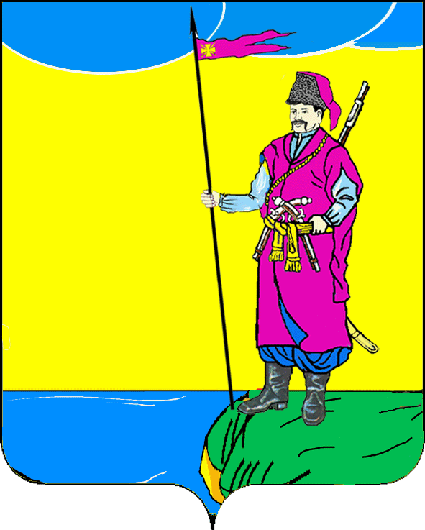 ПОСТАНОВЛЕНИЕот  10.12.2019	 	 				                                          №   257cтаница ПластуновскаяОб установлении объема сведений об объектах учета реестра муниципального имущества муниципального образования  Пластуновское сельское поселения в составе муниципального образования Динской район, подлежащих опубликованию в информационно-телекоммуникационной сети «Интернет»В целях реализации подпункта «г» пункта 2 перечня поручений Президента Российской Федерации по итогам заседания Государственного совета по вопросу развития конкуренции в Российской Федерации от 5 апреля 2018 года (от 15 мая 2018 года № Пр-817 ГС), в соответствии с Положением о порядке управления и распоряжения объектами муниципальной собственности муниципального образования Пластуновского сельского поселения Динского района, утвержденным решением Совета Пластуновского сельского поселения Динского района от 27.12.2010г № 91 (с изменениями от 18.07.2019 № 272-71/13), руководствуясь приказом Министерства экономического развития Российской Федерации от 30 августа 2011 года № 424 «Об утверждении Порядка ведения органами местного самоуправления реестров муниципального имущества», Уставом Пластуновского сельского поселения Динского            района, п о с т а н о в л я ю:  	1. Установить объем сведений об объектах учета реестра муниципального имущества муниципального образования Пластуновское сельское поселение в составе муниципального образования Динской район (далее – Реестр), подлежащих опубликованию в информационно-телекоммуникационной сети «Интернет» (далее - Сведения), согласно приложению к настоящему постановлению. 2. Установить, что Сведения, указанные в пункте 1 настоящего постановления, подлежат опубликованию на официальном сайте администрации Пластуновского сельского поселения Динского района        https://plastunovskoe.ru. 3. Установить периодичность актуализации Сведений, указанных в пункте 1 настоящего постановления – ежеквартально до 30 числа месяца, следующего за отчетным кварталом, по итогам отчетного года – до 20 апреля текущего года.4. В случае проведения работ подведомственными муниципальному образованию Пластуновское сельское поселение в составе муниципального образования Динской район предприятиями и учреждениями, повлекшими изменение сведений об объектах имущества, ранее учтенных в Реестре, необходимо ежеквартально до 15 числа месяца, следующего за отчетным кварталом, предоставлять в администрацию Пластуновского сельского поселения Динского района  информацию о таких объектах, для своевременного отражения изменений в Реестре.5. Отделу ЖКХ, земельных и имущественных отношений (Савицкая) обеспечить формирование и опубликование сведений, указанных в пункте 1 настоящего постановления на официальном сайте администрации Пластуновского сельского поселения Динского района в информационно-телекоммуникационной сети «Интернет», в сроки, установленные пунктом 3 настоящего постановления.6. Общему отделу  (Шиляева) обнародовать настоящее постановление и разместить на официальном сайте администрации Пластуновского сельского поселения Динского района.7. Контроль за выполнением настоящего постановления возложить на заместителя главы администрации Пластуновского сельского поселения Динского района А.А. Завгороднего.8. Настоящее постановление вступает в силу после его официального обнародования.Глава Пластуновскогосельского поселения             			      				С.К. ОлейникОбъем сведений об объектах учета реестрамуниципального имущества муниципального образованияПластуновское сельское поселение в составе муниципального образования Динской район, подлежащих опубликованиюв информационно-телекоммуникационной сети «Интернет»Заместитель главы администрации Пластуновского сельского поселенияДинского района								   А.А. Завгородний                                     ПРИЛОЖЕНИЕУТВЕРЖДЕНпостановлением администрацииПластуновского сельскогопоселения Динского  районаот 10.12.2019 г. № 257Земельный участок:Земельный участок:1Наименование2Адрес (местоположение),3Кадастровый (условный) номер4Характеристики (площадь)5Категория земель, вид разрешенного использования6Правообладатель7Сведения об ограничениях использования и обременениях правами третьих лицЗдание, помещение, сооружение, объект незавершенного строительства:Здание, помещение, сооружение, объект незавершенного строительства:1Наименование2Адрес (местоположение)3Кадастровый (условный) номер4Характеристика (площадь, протяженность и (или) иные параметры, характеризующие физические свойства имущества)5Целевое назначение6Правообладатель7Сведения об ограничениях использования и обременениях правами третьих лиц.Движимое имущество (движимое имущество, балансовая стоимость которого равна или превышает 50000 (пятьдесят тысяч) рублей, особо ценное движимое имущество, закрепленное за автономными и бюджетными учреждениями):Движимое имущество (движимое имущество, балансовая стоимость которого равна или превышает 50000 (пятьдесят тысяч) рублей, особо ценное движимое имущество, закрепленное за автономными и бюджетными учреждениями):1Наименование2Правообладатель3Сведения об ограничениях использования и обременениях правами третьих лиц